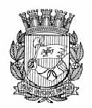 Publicado no D.O.C. São Paulo,97, Ano 66 Quinta-feira20 de Maio de 2021SECRETARIASGOVERNO MUNICIPALGABINETE DO SECRETÁRIOPORTARIA SGM 157, DE 19 DE MAIO DE 2021PROCESSO SEI Nº 7810.2021/0000140-0ALTERAR A COMPOSIÇÃO DO GRUPO DE GESTÃO DA OPERAÇÃO URBANA CONSORCIADA ÁGUA ESPRAIADA.RUBENS RIZEK JR., Secretário de Governo Municipal, usando das atribuições que lhe são conferidas pelo art. 2º, inciso III, do Decreto 42.060, de 29 de maio de 2002,RESOLVE:Art. 1º Alterar a composição do Grupo de Gestão da Operação Urbana Consorciada Água Espraiada, instituído pelo artigo 19 da Lei 13.260, de 28 de dezembro de 2001, e constituído pela Portaria 56-PREF, de 6 de março de 2017, com as alterações posteriores, e designar para integra-lo, na qualidade de titular e suplente, respectivamente, e como representantes da Secretaria Municipal Urbanismo e Licenciamento, os senhores JOSÉ ARMÊNIO DE BRITO CRUZ e GABRIELA DA SILVA MEDEIROS.Art. 2º Esta Portaria entrará em vigor na data de sua publicação, ficando revogada a Portaria SGM-192, de 10 de julho de 2020.SECRETARIA DE GOVERNO MUNICIPAL, aos 19 de maio de 2021.RUBENS RIZEK JR., Secretário de Governo MunicipalPORTARIA SGM 158, DE 19 DE MAIO DE 2021PROCESSO SEI Nº 7810.2021/0000140-0ALTERA A COMPOSIÇÃO DO GRUPO DE GESTÃO DA OPERAÇÃO URBANA CONSORCIADA ÁGUA BRANCA.RUBENS RIZEK JR., Secretário de Governo Municipal, usando das atribuições que lhe são conferidas pelo art. 2º, III, do Decreto 42.060, de 29 de maio de 2002,RESOLVE:Art. 1º Alterar a composição do Grupo de Gestão da Operação Urbana Consorciada Água Branca, instituído pelo artigo 61 da Lei 15.893, de 7 de novembro de 2013, e constituído pela Portaria 73-PREF, de 23 de março de 2017, com as alterações posteriores, e designar para integra-lo, na qualidade de titular e suplente, respectivamente, e como representantes da Secretaria Municipal de Urbanismo e Licenciamento, os senhores JOSÉ ARMÊNIO DE BRITO CRUZ e GABRIELA DA SILVA MEDEIROS.Art. 2º Esta Portaria entrará em vigor na data de sua publicação, ficando revogada as Portarias SGM-284, de 11 de outubro de 2019, e SGM-191, de 10 de julho de 2020.SECRETARIA DE GOVERNO MUNICIPAL, aos 19 de maio de 2021.RUBENS RIZEK JR., Secretário de Governo MunicipalPORTARIA SGM 159, DE 19 DE MAIO DE 2021PROCESSO SEI Nº 7810.2021/0000140-0ALTERAR A COMPOSIÇÃO DA COMISSÃOEXECUTIVA DA OPERAÇÃO URBANA CENTRORUBENS RIZEK JR., Secretário de Governo Municipal, usando das atribuições que lhe são conferidas pelo art. 2º, II, do Decreto 42.060, de 29 de maio de 2002,RESOLVE:Art. 1º Alterar a composição da Comissão Executiva daOperação Urbana Centro, instituída pelo artigo 17 da Lei 12.349, de 6 de junho de 1997, e constituída pela Portaria 75- PREF, de 24 de março de 2017, com as alterações posteriores, e designar para integra-la, na qualidade de titular e suplente, e como representantes da Secretaria Municipal de Urbanismo de Licenciamento, os senhores GUILHERME HENRIQUE FATORELLIDEL’ARCO e ROSANE CRISTINA GOMES.Art. 2º Cessar, em consequência, a designação das senhoras ROSANE CRISTINA GOMES, na qualidade de titular, e FLÁVIA TALIBERTI PERETO, designadas pela Portaria SGM-297, de 18 de outubro de 2019.SECRETARIA DE GOVERNO MUNICIPAL, aos 19 de maio de 2021.RUBENS RIZEK JR., Secretário de Governo Municipal
PORTARIA SGM 160, DE 19 DE MAIO DE 2021PROCESSO SEI Nº 7810.2021/0000140-0ALTERAR A COMPOSIÇÃO DO GRUPO TÉCNICO DE TRABALHO DA OPERAÇÃO URBANA CENTRO.RUBENS RIZEK JR., Secretário de Governo Municipal, usando das atribuições que lhe são conferidas pelo art. 2º, III, do Decreto 42.060, de 29 de maio de 2002,RESOLVE:Art. 1º Alterar a composição do Grupo Técnico de Trabalho da Operação Urbana Centro, instituído pelo artigo 17, § 3º da Lei 12.349, de 6 de junho de 1997, e constituído pela Portaria 69- PREF, de 17 de março de 2017, com as alterações posteriores, e designar para integra-lo, na qualidade de suplente, e como representante da Secretaria Municipal de Urbanismo e Licenciamento, o senhor GUILHERME HENRIQUE FATORELLI DEL’ARCO.Art. 2º Cessar, em consequência, a designação da senhora FLAVIA TALIBERTI PEREDO, designada pela Portaria SGM-194, de 10 de julho de 2020.SECRETARIA DE GOVERNO MUNICIPAL, aos 19 de maio de 2021.RUBENS RIZEK JR., Secretário de Governo MunicipalPORTARIA SGM 161, DE 19 DE MAIO DE 2021PROCESSO SEI Nº 7810.2021/0000140-0ALTERAR A COMPOSIÇÃO DO GRUPO DEGESTÃO DA OPERAÇÃO URBANA CONSORCIADA FARIA LIMA.RUBENS RIZEK JR., Secretário de Governo Municipal, usando das atribuições que lhe são conferidas pelo art. 2º, III, do Decreto 42.060, de 29 de maio de 2002,RESOLVE:Art. 1º Alterar a composição do Grupo de Gestão da Operação Urbana Consorciada Faria Lima, instituído pelo artigo 17 da Lei 13.769, de 26 de janeiro de 2004, e constituído pela Portaria 66-PREF, 13 de março de 2017, com as alterações posteriores, e designar para integra-lo, na qualidade de titular e suplente, respectivamente, e como representantes da Secretaria Municipal de Urbanismo e Licenciamento, os senhores JOSÉ ARMÊNIO DE BRITO CRUZ e MARCELA EVANS SOARES.Art. 2º Esta Portaria entrará em vigor na data de sua publicação, ficando revogada a Portaria SGM-193, de 10 de julho de 2020.SECRETARIA DE GOVERNO MUNICIPAL, aos 19 de maio de 2021.RUBENS RIZEK JR., Secretário de Governo MunicipalPORTARIA SGM 162, DE 19 DE MAIO DE 2021PROCESSO SEI Nº 6021.2021/0018332-8DESIGNAR SERVIDORES PARA COMPOR O CONSELHO MUNICIPAL DE ACIDENTES COM VIATURAS MUNICIPAIS – COMUV.RUBENS RIZEK JR., Secretário de Governo Municipal, usando das atribuições que lhe são conferidas pelo art. 2º, II, do Decreto 42.060, de 29 de maio de 2002,RESOLVE:Art. 1º Designar para compor o Conselho Municipal deAcidentes com Viaturas Municipais – COMUV, previsto na Lei 7.415, de 30 de dezembro de 1969, com as alterações constantes dos Decretos 15.003, de 3 de abril de 1978, 26.002, de 27 de maio de 1988 e 45.823, de 7 de abril de 2005, os seguintes membros:- MARCOS NOGUEIRA BORBOREMA – RF 642.193.8 – na qualidade de membro, em prorrogação- JESSÉ DE BARROS – RF 552.277.3 – na qualidade de membro, em prorrogação- MÁRCIA ARAUJO DÁTILO – RF 703.539.0 – na qualidade de secretária, em prorrogaçãoArt. 2º Esta Portaria entrará em vigor na data de sua publicação, ficando revogadas as Portarias 6-PREF, de 10 de janeiro de 2018, 59-SGM, de 16 de abril de 2019 e 76-SGM, de 6 de maio de 2019.SECRETARIA DE GOVERNO MUNICIPAL, aos 19 de maio de 2021.RUBENS RIZEK JR., Secretário de Governo Municipal
